Who were the greatest explorers of all time?What are the 7 continents and 5 oceans of the world?Can you name 4 famous explorers and identify which part of the world they explored?Who was Christopher Columbus? What materials would you need to build a ship?How would explorers have navigated their way around without using a phone/computer?Can you create a map of your home?Who was Robert Falcon Scott?What would explorers need to take with them?If you were to go on an expedition, which part of the world would you go to and what would you take?Who was Neil Armstrong?
What materials would you use to make a spacesuit?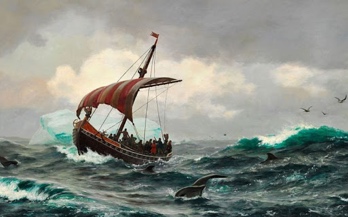 